AI Resp.le VI° SettoreDEL COMUNE di BELPASSOP.zza Municipio, 995032 BELPASSO (prov. CT)DOMANDA DI PARTECIPAZIONE AL CONCORSO PUBBLICO PER  TITOLI ED ESAMI, PER LA COPERTURA DI N. 1 POSTO A TEMPO INDETERMINATO E A 36 ORE SETTIMANALI Dl ISTRUTTORE DIRETTIVO CONTABILE CAT. D , POS. ECON. D1.II/La sottoscritto/aCHIEDEdi essere ammesso/a al concorso pubblico per esami, per la copertura di n. 1 posto di istruttore direttivo contabile a tempo indeterminato e a 36  ore settimanali.A tal fine, sotto la propria responsabilitàDICHIARAai sensi del D.P.R. 445/2000 art. 45 e 46A) di essere nato/a il 	a 		(Prov. 	 B) di essere residente nel Comune di 		provincia 			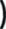 in via	, numero 	     telef.n. 	cell. n. 	indirizzo posta elettronica cod.fiscale n.di essere cittadino/a italiano/a secondo le risultanze del Comune di 	 ovvero- di essere (per i cittadini della CEE) cittadino/a dello Stato 	di essere iscritto nelle liste elettorali del Comune di 	 ovvero- di non essere iscritto nelle liste elettorali per i seguenti motivi:di godere dei diritti civili e politici;di non aver riportato condanne penali, anche non definitive, e di non avere procedimenti penali in corso, per reati che impediscono, ai sensi delle vigenti disposizioni, la costituzione del rapporto di impiego con la Pubblica Amministrazione:ovvero     di aver a proprio carico le seguenti condanne e procedimenti penali in corso:      G) di non aver riportato condanne penali, anche  con sentenza non passata in giudicato, per i reati previsti dal  capo I, titolo II, libro II codice penale; di non essere stato destituito o dispensato dall'impiego presso una Pubblica Amministrazione, di non essere stato licenziato per giusta causa o per giustificato motivo oggettivo, di non essere stato dichiarato decaduto da un impiego pubblico per aver conseguito l’impiego stesso mediante la produzione di documenti falsi o viziati da invalidità non sanabile;     di non essere stati interdetto o sottoposto a misure tali che escludano secondo la normativa vigente, la nomina degli impieghi presso la P.A.; L)    di essere in posizione regolare rispetto agli obblighi militari (solo per i candidati di sesso maschile);di essere in possesso del seguente diploma di laurea: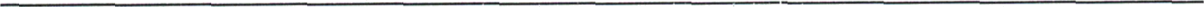 conseguito presso l'università 				 di 	in data 	con votazione 	   di essere fisicamente e psichicamente idoneo alle mansioni relative al posto a concorso;di aver preso visione di tutte le prescrizioni contenute nel bando di cui trattasi, e di accettarle incondizionatamente e — ove utilmente collocato in graduatoria e nel caso di assunzione — di accettare le norme statutarie e regolamentari vigenti nel Comune di Belpasso, nonché quelle successive che verranno adottate;di essere consapevole delle sanzioni previste in caso di dichiarazioni mendaci;di essere a conoscenza che i nominativi dei candidati ammessi e del calendario delle prove di cui al    bando verranno pubblicati sul sito del Comune di Belpasso — sezione Amministrazione Trasparente — Bandi di concorso, ed hanno valore di notifica a tutti gli effetti e non saranno trasmesse ai candidati ulteriori comunicazioni. Pertanto, i candidati sono tenuti a presentarsi, senza alcun preavviso, alle prove d'esame, muniti di idoneo documento di riconoscimento in corso di validità alla data, ora e luogo che verrà indicato negli avvisi.La mancata presentazione dei candidati nei giorni, nell'ora e nel luogo indicati nel bando verrà considerata come rinuncia a partecipare al concorso.di aver versato la tassa di iscrizione al concorso (euro 10,00) in data 	(che si allega); di essere in possesso dei seguenti titoli di preferenza, o di precedenza, fra quelli elencati dai comma 4 dell'art. 5 del D.P.R. 487/94, da applicare solo in case di parità di merito nella graduatoria finale: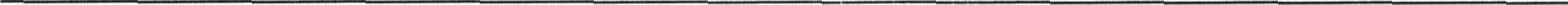 T)  chiede inoltre che ogni comunicazione relativa al concorso sia inviata al seguente indirizzo impegnandosi a comunicare eventuali variazioni: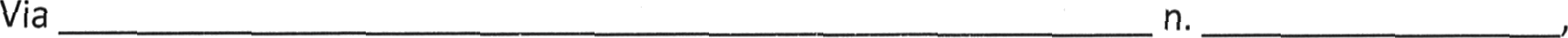 presso 					 Comune 	Cap 		Prov. 	 o all'indirizzo pec 		di essere disponibile ad accettare l'orario di lavoro che il Comune di Belpasso porrà al fine di rendere            l'attività lavorativa funzionale alle esigenze deIl’Ente.    V) di conoscere la lingua inglese ed i sistemi informatici ed applicativi di base.Il/La sottoscritto/a, consapevole delle sanzioni penali previste dalla vigente normativa, nel caso di dichiarazioni mendaci, falsità negli atti ed uso di atti falsi, dichiara che quanto sopra corrisponde al vero e di essere a conoscenza che l'Amministrazione Comunale di Belpasso potrà verificare la veridicità e l'autenticità delle dichiarazioni rese.Consapevole che le informazioni rese, relative a stati, fatti e qualità personali saranno utilizzate per quanto strettamente necessario al procedimento cui si riferisce la presente dichiarazione, ai sensi del D. Lgs n. 196 del 30.06.2003 “Codice in materia di protezione dei dati personali”, autorizza l'utilizzo dei dati per i fini suddetti.ALLEGA ALLA PRESENTE (in carta semplice)1. Copia fotostatica, ambo i lati, di un documento d'identità in corso di validità del sottoscritto da cui risulti facilmente comparabile la sottoscrizione ivi apposta.2. Ricevuta comprovante il versamento della tassa concorso di € 10,00 versate a mezzo c.c.p. n. 15887953 — Tesoreria Comunale di Belpasso - causale di versamento: Tassa Concorso (non rimborsabile).3.  Curriculum professionale e formativo da cui si evince quanto indicato dall’art.9 del bando di selezione.                                                                                                                                                              FIRMA                                                                                                                                       ___________________________   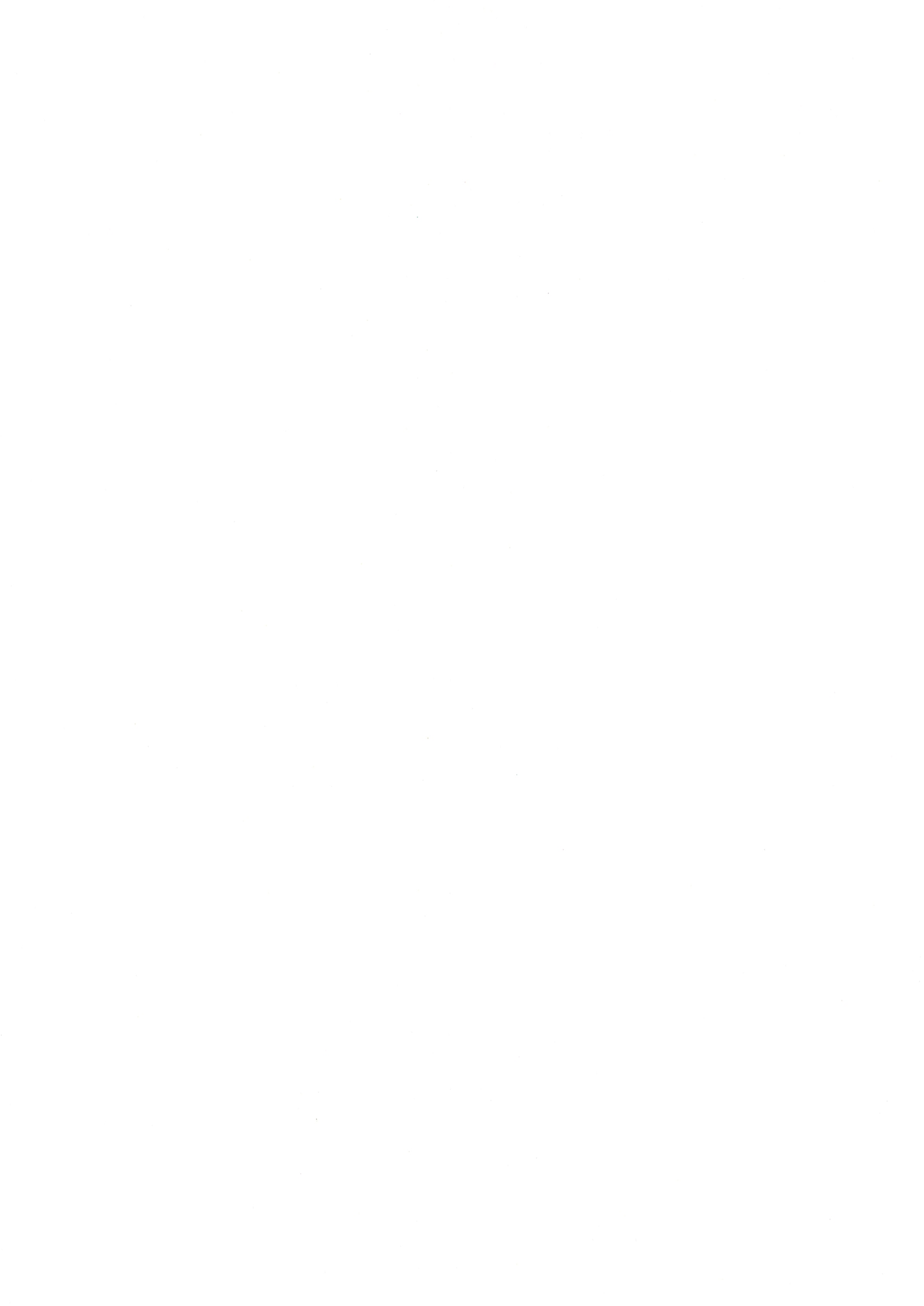 